25.01.2021r. poniedziałekTemat: Stany skupienia wody. Tematyczny film edukacyjny. Karty pracy.Dzień dobry!Proszę zapoznajcie się z poniższymi materiałami do dzisiejszego tematu i wykonajcie ćwiczenia. Na zakończenie film. 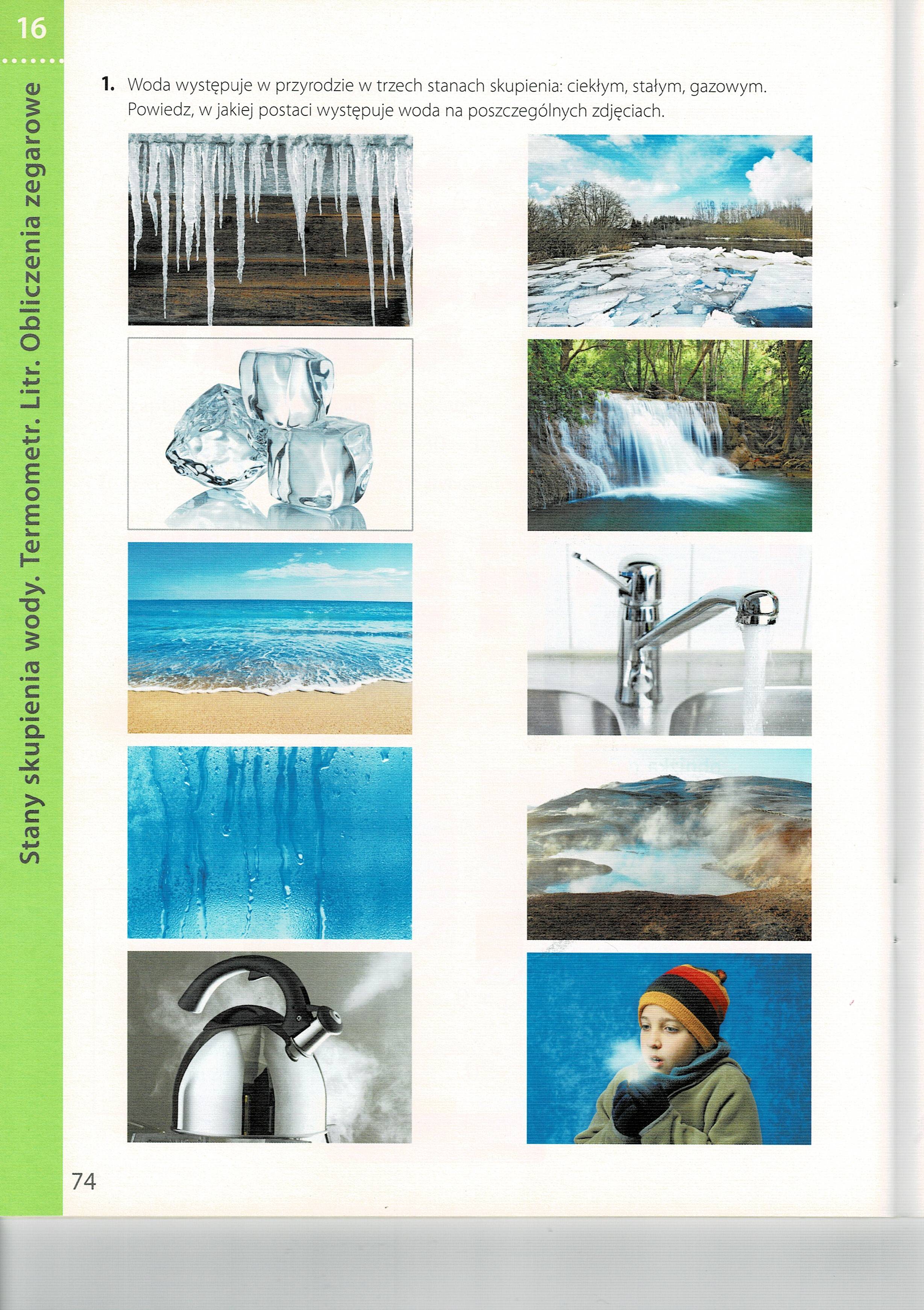 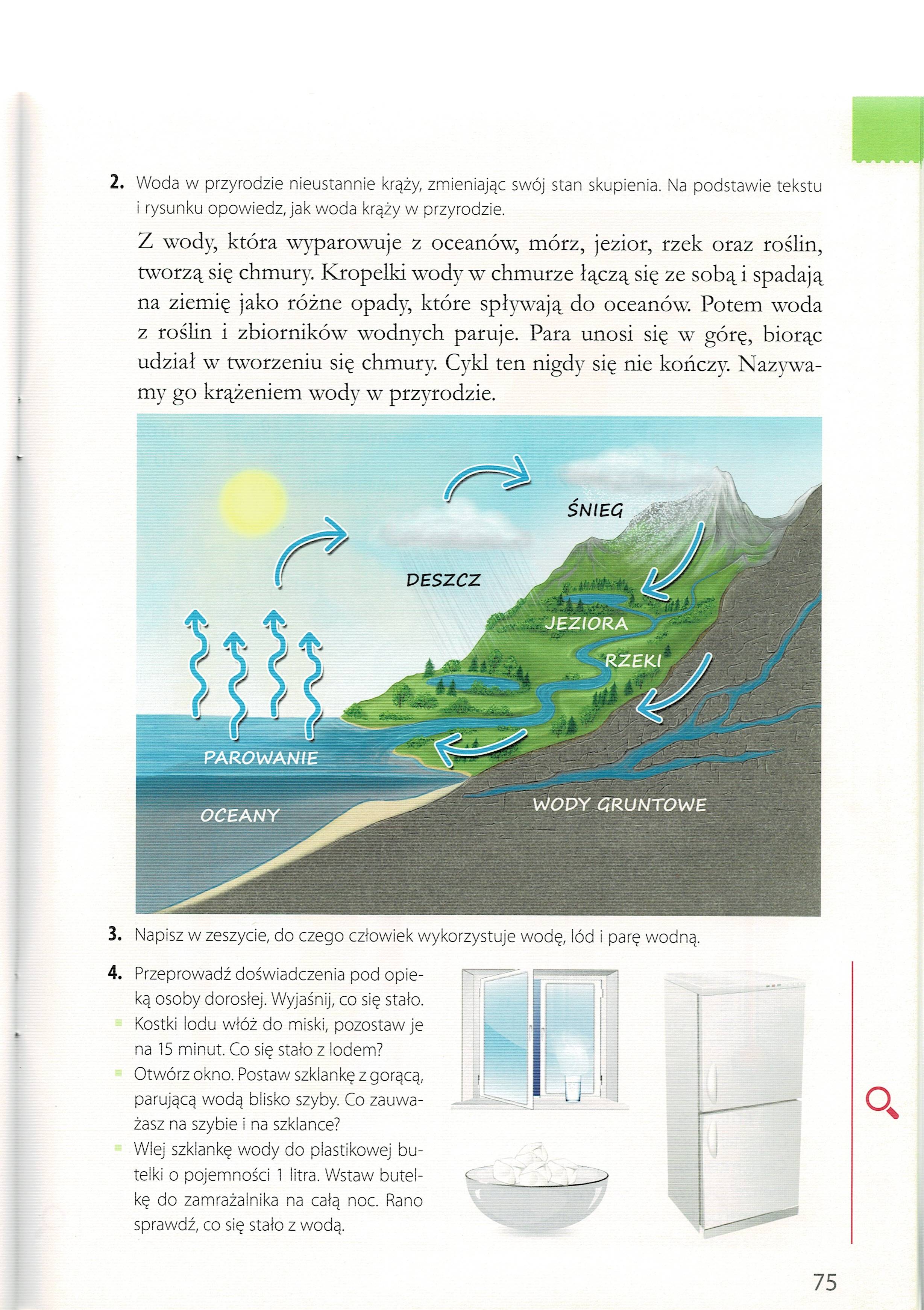 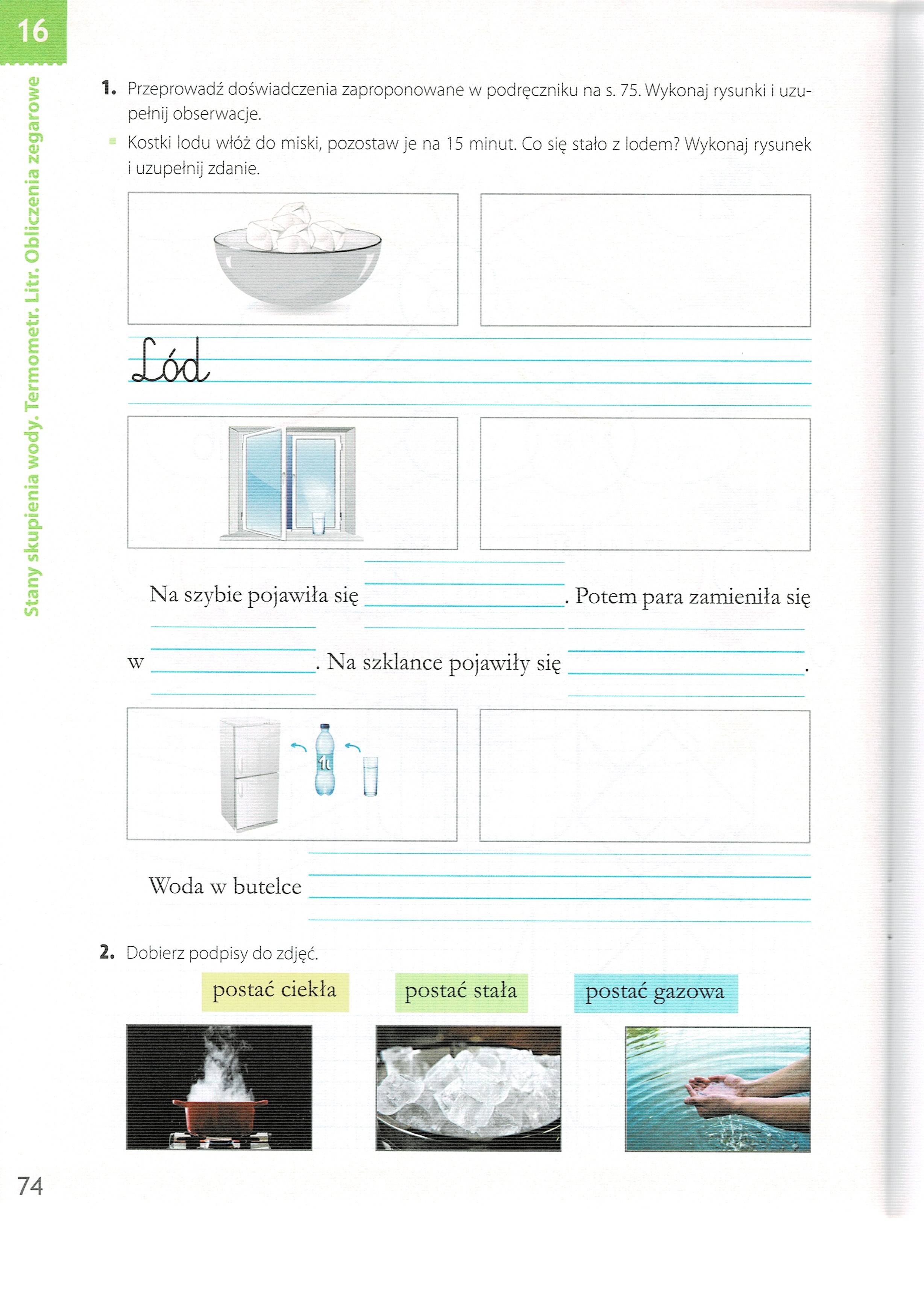 Dla utrwalenia dzisiejszego tematu lekcji obejrzyjcie poniższy film. https://www.youtube.com/watch?v=z3Pqf_7PtSc  Jakie są stany skupienia wody?Dziękuję za pracę  !!!